§7232.  Tracks of more than one railroadWhenever the Department of Transportation, on an application or petition brought under section 7231, finds that a public way crosses or is crossed by tracks of more than one railroad and the tracks of the railroads are so near together that public safety or convenience requires the work of abolishment, reconstruction, alteration, change or removal to be done under and in compliance with one order, the department shall give notice to all the corporations operating the railroads to appear before it and be heard on the application. After notice and hearing the department shall determine what abolishment, reconstruction, alteration, change or removal, if any, of the crossing shall be made and shall determine by whom the work shall be done and shall apportion the percentage of expense to be borne by the railroad corporations between the corporations in such manner as the department shall deem just and proper.  [PL 1989, c. 398, §8 (NEW).]SECTION HISTORYPL 1989, c. 398, §8 (NEW). The State of Maine claims a copyright in its codified statutes. If you intend to republish this material, we require that you include the following disclaimer in your publication:All copyrights and other rights to statutory text are reserved by the State of Maine. The text included in this publication reflects changes made through the First Regular and First Special Session of the 131st Maine Legislature and is current through November 1. 2023
                    . The text is subject to change without notice. It is a version that has not been officially certified by the Secretary of State. Refer to the Maine Revised Statutes Annotated and supplements for certified text.
                The Office of the Revisor of Statutes also requests that you send us one copy of any statutory publication you may produce. Our goal is not to restrict publishing activity, but to keep track of who is publishing what, to identify any needless duplication and to preserve the State's copyright rights.PLEASE NOTE: The Revisor's Office cannot perform research for or provide legal advice or interpretation of Maine law to the public. If you need legal assistance, please contact a qualified attorney.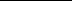 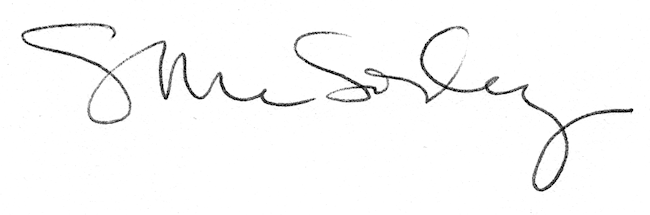 